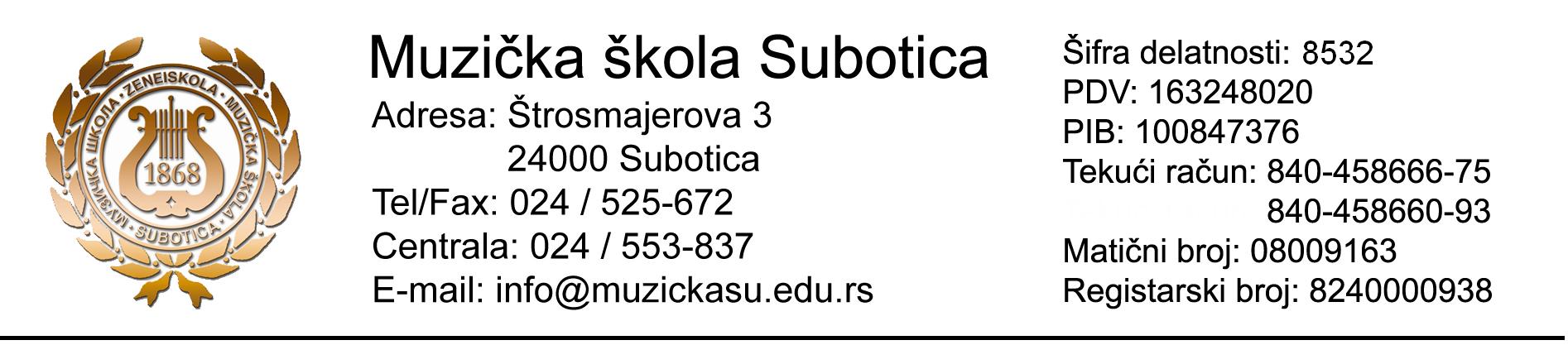 Дел.бр. 892/18Датум: 17.09.2018. годинеКОНКУРСНА ДОКУМЕНТАЦИЈАЈАВНА НАБАВКА МАЛЕ ВРЕДНОСТИ РАДОВИ- МОЛОВАЊЕ ДВОРИШНЕ ФАСАДЕ: АТРИЈУМСКА ФАСАДА, СУВИ ПРОЛАЗ, СТЕПЕНИШТЕ УНУТРАШЊЕ, ФАРБАЊЕ ВАЊСКЕ СТОЛАРИЈЕ ЈАВНА НАБАВКА БРОЈ 3/2018*укупан број страница: 35Крајњи рок за достављање понуда:закључно са 25.09.2018. године до 11.30 часоваОтварање понуда: 25.09.2018. године у 12.00 часоваСептембар 2018. године1. ОПШТИ ПОДАЦИ О ЈАВНОЈ НАБАВЦИ1.1. Назив, адреса и интернет страница НаручиоцаНазив Наручиоца: МУЗИЧКА ШКОЛА СУБОТИЦА Адреса: Штросмајерова бр. 3Интернет страница: www.muzickasu.edu.rsПИБ: 100847376Матични број: 08009163Број рачуна: 840-458660-93Шифра делатности: 85.32 (средње стручно образовање)1.2. Врста поступка јавне набавкеПредметна јавна набавка се спроводи у поступку јавне набавке мале вредности. Позив за подношење понуде објављен је дана 17.09.2018. године на Порталу јавних набавки и интернет страници Наручиоца. 1.3. Предмет јавне набавкеПредмет јавне набавке је НАБАВКА РАДОВА- МОЛОВАЊЕ ДВОРИШНЕ ФАСАДЕ: АТРИЈУМСКА ФАСАДА, СУВИ ПРОЛАЗ, СТЕПЕНИШТЕ УНУТРАШЊЕ, ФАРБАЊЕ ВАЊСКЕ СТОЛАРИЈЕ.Предмет јавне набавке дефинисан је детаљно у делу 3. Техничке карактеристике. 1.4. Назнака да се поступак спроводи ради закључења уговора о јавној набавциПредметни поступак се спроводи ради закључења уговора о јавној набавци. Уговор ће бити закључен са понуђачем којем Наручилац одлуком додели уговор. 1.5. Лице за контактМаријана Крнић, muzickasu@gmail.com  факс: 024/525-6721.6. Пропратна напоменаПонуда се доставља у писаном облику, на српском језику, у затвореној коверти са назнаком: „Понуда за радове – моловање дворишне фасаде: атријумска фасада, суви пролаз, степениште унутрашње, фарбање вањске столарије, ЈНМВ бр. 3/2018“. На полеђини коверте означити назив понуђача, адресу и број телефона. Понуду послати поштом или лично предати у секретеријату Музичке школе - Суботица, Штросмајерова бр. 3.Крајњи рок за достављање понуда: закључно са  25.09.2018. године до 11.30 часоваОтварање понуда: 25.09.2018. године у 12.00 часоваПОДАЦИ О ПРЕДМЕТУ ЈАВНЕ НАБАВКЕ2.1. Опис предмета набавке, назив и ознака из општег речника набавкеОпис предмета набавке: моловање дворишне фасаде: атријумска фасада, суви пролаз, степениште унутрашње, фарбање вањске столарије Назив из ОРН: фасадни радовиОзнака из ОРН: 45443000Детаљи сваке позиције наведени су у техничким карактеристикама.ТЕХНИЧКЕ КАРАКТЕРИСТИКЕ 1.  ТЕХНИЧКИ ПОДАЦИПрема доступним подацима и увидом на лицу места врши се моловање дворишне фасаде: атријумска фасада, суви пролаз, степениште унутрашње, фарбање вањске столарије објекта Музичке школе у Суботици. 2. ТЕХНИЧКИ УСЛОВИ ЗА ИЗВОЂЕЊЕ РАДОВА2.1. ОПШТА НАПОМЕНА:1. Ако Извођач радова током извођења радова уочи неку инжењерску грешку у пројекту дужан је о томе упознати Пројектанта.2. За извршење радова по овом пројекту морају бити ангажовани проверени стручњаци ИЗВОЂАЧА, а за руководиоце морају бити одређени само законом прописани профили стручњака, већ афирмисани на пословима ове врсте.3. СТРУЧНИ НАДЗОР над пословима из овог пројекта могу вршити само искусни стручњаци ИНВЕСТИТОРА који испуњавају услове према важећем Закону о планирању и изградњи објеката Републике Србије2.2. ОПШТЕ ТЕХНИЧКИ УСЛОВИ ЗА ИЗВОДЕЊЕ РАДОВАСве одредбе техничких услова сматрају се саставним делом описа сваке позиције предмерапредвиђених радова, и ове конкурсне документације. Сви радови се морају извести према опису појединих ставки из описа радова као и предмера. Јединичном ценом сваке позиције обухватити све потребне елементе за њено формирање тако да цене морају у понуди и у уговореном обрачуну бити коначне и то:МАТЕРИЈАЛ - Под ценом материјала подразумевати све набавне цене главног, помоћног и тзв. везног материјала, заједно са трошковима набавке, ценом транспорта, без обзира на врсту транспорта, евентуалним складиштењем и чувањем на градилишту од деградације. У цену урачунати и унутрашњи транспорт на градилишту као и давање узорака по потреби за испитивање.РАД - Скеле, без обзира на тип улазе у цену уговореног посла. Скеле се морају постављати на време да се не омета нормалан рад осталих радника на градилишту, односно остале радове. Код формирања цене урачунати и демонтажу скела као и одвоз са градилишта. У цену скеле урачунати и заштитне ограде. Амортизација скеле и евентуалне помоћне конструкције се обрачунава само за време употребе. Оплата за бетонирање се урачунава у цену израде бетонске конструкције свих елемената са свим пратецим активностима (припрема,израда, подупирање, монтажа-демонтажа, чишћење,...). По завршетку бетонирања оплату скинути и очистити.ОСТАЛИ ТРОШКОВИ И КОРЕКЦИОНИ ФАКТОРИ. На јединичне цене радне снаге Извођачрадова зарачунава свој фактор пословања који се базира на постојећим прописима и инструментимакао и својим специфицним нацином привредивања (ПДВ, таксе, камате, осигурања, дораде, фондови, основна средства, плате, пратеће службе,...). Поред поменутог Извођач радова мора јединичном ценом обухватити и следеће радове који се посебно не плаћају било као трошкови било као накнадни радови:• Све хигијенске и хигијенско-техничке заштитне мере за личну заштиту радника,заштиту објекта (дела објекта) и околине.• Трошкови рада механизације.• Одвоз смећа и шута насталог у току радова.• Сва потребна испитивања (атести и контрола квалитета) предвиђених материјала(бетон, цемент, арматура,...)• Евентуално "конзервирање" изведених радова и дела објекта у случају настанка екстремних околности и више силе (прекид радова,...).• У току извођења радова предвидети све мере заштите изведеног објекта (дела објекта) као и све мере заштите од атмосферских утицаја и сл. све до примопредаје објекта,• Извођач радова је у обавези да урачуна у јединичну цену евентуална повећања трошкова која могу настати због специфичнијих услова радова.• Осигурање објекта код осигуравајућег завода у току извођења радова је такође обавеза Извођача и то се подразумева као фактор.Све поменуте одредбе важе за све радове с тиме што Извођач радова мора да предвиди и накнаду свих режијских трошкова око ангажовања испомоћи коопераната и осталих учесника у предвиђеним радовима до примопредаје објекта.2.3. ОСТАЛИ УСЛОВИ• Пре отпочињања извођења радова изабрани ИЗВОЂАЧ радова је у обавези да изради Елаборат «Организација грађења конструкције објекта» који ће презентовати СТРУЧНОМ НАДЗОРУ.• Све одредбе техничких услова за извођење позиција саставни су део позиција предмера радова, и налазе се у предмеру радова у овој конкурсној документацији.• Сви радови по овом пројекту морају бити изведени у свему према важећим прописима (ЈУС) инормативима (ЈУС) квалитетно, технички исправно и у свему према техничкој документацији, аупотребљени материјал мора у свему одговарати стандардима (ЈУС).• Уколико у појединим позицијама није јасно дефинисана врста материјала у погледу квалитета и сл.ИЗВОЂАЧ је дужан уграђивати искључиво првокласан материјал, уз обавезно писмено одобрење СТРУЧНОГ НАДЗОРА кроз грађевински дневник.• Све позиције радова, обухваћене  овом конкурсном документацијом, подразумевају потпуно завршен рад укључујући при том и све потребне припремне и завршне радове и помоћни материјал.• Јединичном ценом радова  треба да је обухваћено и следеће:-Потпуно довршење радова наведених у позицијама, са свим нужним предрадњама, транспортом, организацијом извођења и свим осталим радним операцијама.-Све потребне покретне и непокретне радне, транспортне и помоћне скеле, са израдом, монтажом, дозволом и сл.• Пре отпочињања главних радова потребно је извршити примерену организацију градилишта,усклађену са свим елементима и планираној динамици реализације, врсти и асортиману грађевинске и друге механизације, структури радне снаге, довољним резервама потрошног и другог материјала, обезбеђеним резервним деловима и опремом за случај непредвиђених текућих кварова и сл.Сви ставови предмера подразумевају извођење сваке позиције рада безусловно стручно, прецизно и квалитетно а у свему према одобреним цртежима, техничком опису и описима у предмеру и овој конкурсној документацији, техничким условима и детаљима из елабората за грађевинску физику, статичком прорачуну, детаљима као и накнадним детаљима пројектанта,важећим техничким прописима, стандардима и упутствима надзорног органа и пројектанта, уколико у дотичној позицији није другачије условљено.Све одредбе ових општих услова као и осталих наведених општих описа, су саставни делови уговора склопљеног измеду Инвеститора и извођача.Извођач нема право да захтева никакве доплате на понуђене и уговорене цене, изузев ако је изричито наведено у некој позицији да се известан наведен рад плаћа засебно, а није предвиђен у другој позицији. Такође се неће признавати никаква накнада, односно доплата на уговорене цене на име повећања нормираних вредности из Просецних норми у грађевинарству.Исто тако обавезни су за извођача и сви описи радова из поменутих норми уколико се у опису дотичне позиције рада или у општем опису не предвиђа другачије.Општи опис дат за једну врсту рада и материјала обавезује извођача да све такве радове у појединим позицијама изведе по том опису, без обзира да ли се у дотичној позицији позива на општи опис,уколико опис рада није у тој позицији другачије наведен.Код свих радова условљава се употреба одговарајуће радне снаге и квалитетног материјала који мора одговарати постојећим техничким прописима, стандардима и описима одговарајуцих позиција у предрачуну радова. За сваки материјал који се уграђује, извођач мора претходно поднети надзорном органу атест. У спорним случајевима у погледу квалитета материјала, узорци це се достављати Заводу за испитивање материјала, чији су налази меродавни и за Инвеститора и за извођача. Ако извођач и поред негативног налаза Завода за испитивање материјала уграђује и даље неквалитетан материјал, Инвеститор ће наредити рушење а сва материјална штета од наредног рушења пада на терет извођача – без права рекламације и приговора на рушење које у том смислу доносе Инвеститор или грађевинска инспекција.Сав материјал за који представник Инвеститора констатује да не одговара погодбеном предрачуну и прописаном квалитету, извођач је дужан да одмах уклони са градилишта, а Инвеститор ће обуставити рад уколико извођач покуша да га употреби.Код свих грађевинских и грађевинско-занатских радова условљава се употреба одговарајуће стручне квалификоване радне снаге, како је то за поједине позиције радова предвиђено у просецним нормама у грађевинарству.Извођач је дужан да на захтев Инвеститора удаљи са градилишта несавесног и нестручног радника.Пре почетка сваког рада руководилац градилишта је дужан да благовремено затражи од представника Инвеститора потребно објашњење планова и обавештења за све радове који нису довољно дефинисани пројектним елаборатом.Ако би извођач не консултујући инвеститора, поједине радове погрешно извео, или их извео противно добијеном упутству преко грађевинског дневника, односно противно предвиђеном опису, плановима и датим детаљима, неће му се уважити никакво оправдање. У оваквом слуцају извођач је дужан да без обзира на количину извршеног посла, све о свом трошку поруши и уклони, па поново на свој терет да изведе како је предвиђено плановима, описима и детаљима, изузев ако овакве измене не буду преко грађевинског дневника од стране представника Инвеститора одобрене. Ако извођач неки посао буде извео боље и скупље од предвиђеног квалитета, нема права да захтева доплату, уколико је то на своју руку извршио, без претходно добијеног одобрења или наређења представника Инвеститора преко грађевинског дневника.Објекат и цело градилиште извођац мора одржавати уредно и потпуно чисто, а по завршетку радова, пре предаје објекта, све рупе ВЦ јаме, рупе од скела и ограда извођач је дужан да затрпа, набије, поравна, целу површину нивелише и то све добро и солидно да се касније не јављају слегања.За технички преглед и примопредају, извођач мора цео објекат и градилишну парцелу да очисти од шута, вишкова материјала, свих средстава рада и помоћних објеката.Сви наведени завршни радови не плаћају се посебно, јер морају бити обухваћени уговореним ценама. Евентуалну штету коју би извођач у току извођења радова учинио у кругу градилишта или на суседним зградама, дужан је да отклони и доведе у првобитно стање о свом трошку.Посебно се скреће пажња извођачу да је једино он одговоран за сву штету коју би нанео својим непажљивим и неодговорним радом суседним постојећим објектима.У случају конструктивних измена, као и у случају повећања, смањења или сторнирања појединих радова из предрачуна-настале вишкове или мањкове, извођач је обавезан да усвоји без примедби и ограничења, као и без права на одштету, с тим што ће му се било вишак било мањак обрачунати по погодбеним ценама.У случају да наступи потреба за радовима који немају погодбену цену у предрачуну, извођач је дужан да за исте добије одобрење представника инвеститора, утврди за њих цену и све то уведе у грађевински дневник, а према ценовнику свих материјала и радне снаге, који је дужан да приложи уз понуду.Инвеститор има право да за специјалне радове (изолација крова, нови материјали и друго)захтева од извођача писмену гаранцију да ће изведени радови бити трајни и квалитетни.Извођач је дужан да усклади рад подизвођача који самостално изводе поједине врсте радова, како једни другима не би наносили штету, а уколико би до тога дошло, дужан је да одмах регулише отклањање и накнаду штете на терет кривца. У противном, трошкове за отклањање ових штета, сносиће сам извођач. Ово се односи на све сметње и штете које би настале због непридржавања договореног редоследа и временског плана извођења појединих радова. Надзорни орган има право да захтева да извођач за новематеријале поднесе на увид узорке на основу којих ће он (надзорни орган) извршити избор.Набавка ових узорака не плаћа се посебно.Поред свих привремених објеката који су извођачу потребни за извођење радова,извођач је дужан да обезбеди просторију за канцеларију надзорног органа и да је за време градње објекта одржава уредно уз потребно осигурање светла, огрева, чишћења, као и неопходног канцеларијског инвентара.Извођач је дужан да код техничког пријема, инвеститору преда све потврде које су законом и прописима предвиђене.Грађевинску књигу и грађевински дневник извођач ће водити на основу постојећих законских прописа, свакодневно уписујући потребне податке, које ће представник инвеститора свакодневно прегледати и оверавати својим потписом на свакој страни. Саставни део уговора су поред ових општих услова такође и посебни услови инвеститора, постојећа техничка и законска регулатива као и комплетан елаборат техничке документације.Сви радови се морају извести са свим потребним конструктивним деловима потпуно беспрекорно и по детаљима пројектанта.До предаје објекта инвеститору извођач одговара апсолутно за све на њему и у случају какве штете или квара дужан је о свом трошку све довести у исправно стање.Извођач је дужан да на градилишту постави за сво време изградње висококвалификованог и искусног стручњака који ће одговарати за стручну контролу и тачно извршење свих обавеза извођача.Све потребне отворе и жљебове у зидовима и таваницама за спроводење инсталација и разних уређаја дужан је извођач израдити тачно према детаљима и диспозиционим плановима, а после полагања цеви и каблова, жљебове зазидати и замалтерисати. Ово се не плаћа посебно већ је обухваћено ценом конструкција, зидања и малтерисања.Све обавезе у овим општим условима и општим описима извођач прихвата као саставни део уговора закљученог са Инвеститором и обавезује се да их прими без икаквогограничења и изврши без приговора и рекламације.НУМЕРИЧКА ДОКУМЕНТАЦИЈАПРЕДМЕР РАДОВА01.  ФАСАДЕРСКИ РАДОВИ И ЦЕВАСТА СКЕЛА01.01. Обрада зидова и плафона минералним фасадним намазом помоћу ваљка и четке , преко подлоге у два тона боји по избору пројектанта у једном тону, са претходним наношењем подлоге (учвршћивача). У цени је сав материјал, рад и транспорт. Не планира се потпуно стругање постојеће боје, и додатно глетовање, већ се преко постојеће боје наноси нова.Пре бојења површине фасаде прећи шмирглом и опајати. Ивице различитих тонова извући прецизно. Постојеће површине морају бити потпуно суве пре бојења. Пре почетка бојења у сарадњи са пројектантом урадити пробне узорке.М2		1282.85		01.02. Поправка фуга (квадерисање) димензије са прецизном, финализацијом ивица. Распоред фуга се не мења. У цени је сав основни и помоћни материјал, рад и транспорт.М2		20.00			01.03. Монтажа и демонтажа цевасте фасадне скеле висине до 20 м (вертикала на 1,80 м) како то прописи техничке заштите налажу. У цени је монтажа, демонтажа, транспорт, чишћење, слагање, нафтирање и амортизација.М2		550.00				01.04Бојење старих прозора и врата преко постојеће боје. Врста боје, произвођач и тон по избору пројектанта. Пре бојења све површине брусити, очистити и китовати оштећења и пукотине. Превући уљаним китом, брусити и надкитовати. Бојити уљаном бојом, по сушењу брусити и надкитовати уљаним китом. Фино брусити и бојити емајл лаком у једном тону. Обрачун по м2 обојене површине.М2		434.43						01.05. Бојење металне ограде бојом, за метал. Пре бојења са метала скинути корозију хемијским и физичким средствима, а затим све површине брусити и очистити. На ограду нанети импрегнацију и основну боју, а затим бојити два пута бојом за метал. Обрачун по м2 обојене површине. а. Ограде         м2		33.75		 б. Степенишне ограде  м2	8.44		450.00		3,798.0001.06. Фарбање разних опшава, олука и олучних вертикала специјалном реактивном бојом у два слоја по избору пројектанта. У цену улази материјал, рад, транспорт и скела по потреби.М2		0.0001.07. Демонтажа керамичких плоцица са  зидова висине до  м 1.50 са поправком зидова продузним малтером . У цени је материјал, рад и транспорт.М2			29.46		УСЛОВИ ЗА УЧЕШЋЕ ИЗ ЧЛАНА 75. И 76. ЗАКОНА О ЈАВНИМ НАБАВКАМА И УПУТСТВО КАКО СЕ ДОКАЗУЈЕ ИСПУЊЕНОСТ ТИХ УСЛОВА4.1. Услови за учешћеОбавезни услови: Понуђач мора испуњавати следеће обавезне услове за учешће у предметном поступку јавне набавке (чл. 75. Закона о јавним набавкама – даље: Закон), и то: Да је регистрован код надлежног органа, односно уписан у одговарајући регистар;Да он и његов законски заступник није осуђиван за неко од кривичних дела као члан организоване криминалне групе, да није осуђиван за кривична дела против привреде, кривична дела против животне средине, кривично дело примања или давања мита, кривично дело преваре;Да је измирио доспеле порезе, доприносе и друге јавне дажбине у складу са прописима Републике Србије; Да има важећу дозволу за обављање делатности која је предмет јавне набавке Да има запослено најмање једно лице које поседује важећу лиценцу за извођење радова који су предмет ове јавне набевке мале вредности, издату од стране Инжењерске коморе СрбијеДодатни услови (чл. 76. Закона): Понуђач је дужан да, пре достављања понуде изврши увид на лицу места, обиђе локацију – објекат дворишног атријума, суви пролаз и унутрашње степениште Музичке школе Суботица, а где ће се изводити предметни радови,  како би себи обезбедио све неопходне информације које могу бити потребне за израду понуде.Уколико понуђач уз понуду не достави уредно попуњену Потврду о извршеном обиласку  ( Образац 7 ) његова понуда ће се сматрати неприхватљивом.Трошкове обиласка простора сноси Понуђач.Обилазак локације је захтев Наручиоца и ограничен је временским периодом од најкасније 2 дана пре истека рока за подношење понуда. Датум и време обиласка предметне локације и објекта биће дефинисан на основу договора између сваког понуђача и наручиоца. Лица задужена за контакт у вези обиласка локације и објекта од стране наручиоца су лица за контакт наведена у овој конкурсној документацији.Представник понуђача је дужан да пре почетка вршења увида, представнику наручиоца достави уредно писано овлашћење за вршење увида, потписано од стране овлашћеног лица понуђача и оверено печатом.Представник Понуђача који је извршио обилазак локације ‐ објекта, дужан је да по извршеном обиласку лица места, потпише и печатом овери одговарајућу изјаву код представника Наручиоца, која чини саставни део конкурсне документације.Испуњеност услова из члана 75. став 2. Закона Наручилац од понуђача захтева да при састављању своје понуде изричито наведе да је поштовао обавезе које произлазе из важећих прописа о заштити на раду, запошљавању и условима рада, заштити животне средине, као и да понуђач гарантује да је ималац права интелектуалне својине.У вези са овим условом, понуђач уз понуду подноси Изјаву на обрасцу 3. конкурсне документације. Уколико понуђач подноси понуду са подизвођачем, у складу са чланом 80. Закона, подизвођач мора да испуњава обавезне услове из члана 75. став 1. тач. 1) до 4) Закона и услов из члана 75. став 1. тачка 5) Закона, за део набавке који ће понуђач извршити преко подизвођача.Ако је за извршење дела јавне набавке чија вредност не прелази 10% укупне вредности јавне набавке потребно испунити обавезан услов из члана 75. став 1. тачка 5) Закона,  понуђач може доказати испуњеност тог услова преко подизвођача, којем је поверио извршење тог дела набавке.Уколико понуду подноси група понуђача, сваки понуђач из групе понуђача, мора да испуни обавезне услове из члана 75. став 1. тач. 1) до 4) Закона, а додатне услове испуњавају заједно. Услов из члана 75. став 1. тач. 5) Закона, дужан је да испуни понуђач из групе понуђача којем је поверено извршење дела набавке за који је неопходна испуњеност тог услова. 4.2. Упутство како се доказује испуњеност условаИспуњеност свих услова наведених у тачки 4.1. Конкурсне документације доказују се достављањем Изјаве којом понуђач под пуном материјалном и кривичном одговорношћу потврђује да испуњава услове из чл. 75. Закона о јавним набавкама (Образац Изјаве дат је у прилогу),осим додатних услова из члана 76. Закона,  односно услова у погледу обиласка локације, што се доказује Потврдом о извршеном обиласку (образац 7).Изјава мора да буде потписана од стране овлашћеног лица понуђача и оверена печатом. Уколико Изјаву потписује лице које није уписано у регистар као лице овлашћено за заступање, потребно је уз понуду доставити овлашћење за потписивање.Уколико понуду подноси група понуђача, Изјава мора бити потписана од стране овлашћеног лица сваког понуђача из групе понуђача и оверена печатом. Уколико понуђач подноси понуду са подизвођачем, понуђач је дужан да достави Изјаву подизвођача, потписану од стране овлашћеног лица подизвођача и оверену печатом. Наручилац може пре доношења одлуке о додели уговора да тражи од понуђача, чија је понуда оцењена као најповољнија, да достави на увид оригинал или оверену копију свих или појединих доказа о испуњености услова.Ако понуђач у остављеном примереном року, који не може бити краћи од 5 дана, не достави на увид оригинал или оверену копију тражених доказа, Наручилац ће његову понуду одбити као неприхватљиву.Понуђач није дужан да доставља на увид доказе који су јавно доступни на интернет страницама надлежних органа.Понуђач је дужан да без одлагања писмено обавести Наручиоца о било којој промени у вези са испуњеношћу услова из поступка јавне набавке, која наступи до доношења одлуке, односно закључења уговора, односно током важења уговора о јавној набавци и да је документује на прописани начин.УПУТСТВО ПОНУЂАЧУ КАКО ДА САЧИНИ ПОНУДУ5.1. Језик на којем понуда мора бити састављена Понуда мора бити састављена на српском језику. 5.2. Посебни захтеви у погледу начина на који понуда мора бити сачињена Обрасце и изјаве тражене у конкурсној документацији, односно податке који морају бити њихов саставни део, понуђач попуњава читко, а овлашћено лице их потписује и печатом оверава. Конкурсна документација садржи потребне информације и упутства за правилно састављање понуде, као и критеријум за избор најповољније понуде. Понуђачи су дужни да поднесу понуду у складу са Законом о јавним набавкама („Сл.гласник РС“, бр. 124/12, 14/15 и 68/15), позивом за подношење понуда и захтевима из конкурсне документације.5.3. Начин измене, допуне и опозива понуде у смислу члана 87. став 6. Закона Понуђач може у било ком тренутку пре истека рока за подношење понуда да измени, допуни или опозове своју понуду на исти начин на који је поднео понуду, са ознаком: "Измена понуде", "Допуна понуде" или "Опозив понуде" за јавну набавку радова број 3/2018. Понуђач је дужан да јасно назначи који део понуде мења, односно која документа накнадно доставља. По истеку рока за подношење понуда понуђач не може да измени, допуни или опозове своју понуду. 5.4. Обавештење да понуђач који је самостално поднео понуду не може истовремено да учествује у заједничкој понуди или као подизвођач, нити да учествује у више заједничких понуда Понуђач који је самостално поднео понуду не може истовремено да учествује у заједничкој понуди или као подизвођач, нити исто лице може учествовати у више заједничких понуда. У Обрасцу понуде понуђач наводи на који начин подноси понуду, односно да ли подноси понуду самостално, као заједничку понуду, или подноси понуду са подизвођачем. 5.5. Понуда са подизвођачем Понуђач који понуду подноси са подизвођачем дужан је да: - у Обрасцу понуде наведе опште податке о подизвођачу, проценат укупне вредности набавке који ће поверити подизвођачу, а који не може бити већи од 50%, као и део предмета набавке који ће извршити преко подизвођача; - за сваког од подизвођача достави доказе о испуњености услова на начин предвиђен у делу 4.2. конкурсне документације. Уколико уговор о јавној набавци буде закључен између Наручиоца и понуђача који подноси понуду са подизвођачем, тај подизвођач ће бити наведен у уговору. Понуђач, односно добављач, у потпуности одговара Наручиоцу за извршење обавеза из поступка јавне набавке, односно за извршење уговорних обавеза, без обзира на број подизвођача. 5.6. Заједничка понуда Понуду може поднети група понуђача. Саставни део заједничке понуде је споразум којим се понуђачи из групе међусобно и према Наручиоцу обавезују на извршење јавне набавке, а који обавезно садржи податке о: - члану групе који ће бити носилац посла, односно који ће поднети понуду и који ће заступати групу понуђача пред Наручиоцем; - понуђачу који ће у име групе понуђача потписати уговор; - понуђачу који ће издати рачун; - рачуну на који ће бити вршена плаћања; - обавезама сваког од понуђача из групе понуђача за извршење уговора. Носилац посла дужан је да: - у Обрасцу понуде наведе опште податке о свим понуђачима из групе понуђача; - за сваког од понуђача из групе понуђача достави доказе о испуњености услова начин предвиђен у делу 4.2. Конкурсне документације. Понуђачи који поднесу заједничку понуду одговарају неограничено солидарно према Наручиоцу. 5.7. Захтеви у погледу периода извођења радова, места извођења радова, начина, рока и услова плаћања, рока важења понуде и други захтеви Навести одговарајуће захтеве, у складу са предметом јавне набавке: - Период извођења радова : планирани почетак извођења радова 22.10.2018. године; планирани завршетак извођења радова 05.12.2018. године, односно 45 календарских дана од дана увођења Извођача у посао.- Место извођења радова: дворишни атријум, суви пролаз и унутрашње степениште Музичке школе Суботица, Штросмајерова 3, Суботица- Захтеви у погледу начина, рока и услова плаћања: рок плаћања је 45 дана по пријему окончане ситуације.  Понуђачу није дозвољено да захтева плаћање по привременим ситуацијама. Понуђач не може захтевати аванс.- Захтев у погледу рока важења понуде: рок важења понуде не може бити краћи од 30 дана од дана отварања понуда у складу са чланом 90. Закона. У случају истека рока важења понуде, Наручилац је дужан да у писаном облику затражи од Понуђача продужење рока важења понуде. Понуђач који прихвати захтев за продужење рока важења понуде на може мењати понуду.5.8. Валута и начин на који мора бити наведена и изражена цена у понуди Цена мора бити исказана у динарима без ПДВ-а.У цену урачунати детаљно све ставке обухваћене техничким карактеристикама из ове конкурсне документације.5.9. Подаци о средствима обезбеђења испуњења обавеза у поступку јавне набавке и уговорних обавезаИзабрани понуђач се обавезује да, уколико му  буде додељен уговор, у моменту  закључења уговора, прибави о свом трошку  банкарску гаранцију за добро извршење посла и достави је Наручиоцу. Доставља се банкарска гаранција за добро извршење посла у укупном износу од 10% износа уговорене цене. Период важења банкарске гаранције за добро извршење посла износи 45 дана дуже од дана истека рока за примопредају радова,  као  средство  обезбеђења  за  добро  извршење  посла. У случају повећања уговорне цене које износи више од десет процената (10%) износа уговорне цене или продужење рока за извођење радова, Извођач радова, на писмени захтев Наручиоца, одмах повећава вредност банкарске гаранције за исти проценат или продужава период важења гаранције за добро извршење посла. Уколико извођач не може у наведеном року доставити банкарску гаранцију, а поднео је банци захтев за издавање исте, дужан је Наручиоцу доставити писмо банке о намери издавања банкарске гаранције како је овде уговорено, а банкарску гаранцију одмах по издавању.Уколико понуђач не достави тражено средства обезбеђења у моменту закључења уговора, уговор неће бити закључен, обзиром да ће Наручилац поништити одлуку о додели уговора и уговор може да додели првом следећем најповољнијем понуђачу.Изабрани понуђач се обавезује да, уколико му буде додељен уговор и уколико уговор буде закључен, у моменту примопредаје радова достави наручиоцу једну  бланко соло меницу и менично овлашћење за отклањање недостатака у гарантном року у корист Наручиоца у износу од 5% од укупне вредности уговора са урачунатим ПДВ- ом која треба да буде са клаузулом "без протеста", роком доспећа "по виђењу" и роком важења 30 ( тридесет) дана дужим од гарантног рока. Менице морају бити регистроване у регистру меница Народне Банке Србије, а као доказ Понуђач мора да достави и копију захтева за регистрацију меница, који је оверен од стране пословне банке Понуђача.Менице морају бити неопозиве, безусловне и наплативе на први позив Наручиоца. Наручилац ће менице вратити по истеку наведеног рока, на писани захтев Понуђача.У случају да Понуђач не изврши своје уговорне обавезе, изврши их делимично или касни са извршењем уговорних обавеза, Наручилац ће активирати менице.У случају реализације менице, Понуђач је дужан да, без одлагања, достави Наручиоцу нову бланко соло меницу, са одговарајућим прилозима.5.10. Додатне информације или појашњења у вези са припремањем понуде Заинтересовано лице може, у писаном облику, тражити од Наручиоца додатне информације или појашњења у вези са припремањем понуде, најкасније 5 дана пре истека рока за подношење понуда. Захтев за додатним информацијама или појашњењима у вези са припремањем понуде заинтересовано лице ће упутити на адресу Наручиоца: Музичка школа Суботица, Штросмајерова бр. 3, или електронску адресу: muzickasu@gmail.com , са назнаком: Захтев за додатним информацијама или појашњењима конкурсне документације за јавну набавку мале вредности, редни број 3/2018. Наручилац ће заинтересованом лицу, у року од три дана од дана пријема захтева за додатним информацијама или појашњењима, одговор послати у писаном облику и истовремено ће ту информацију објавити на Порталу јавних набавки и на својој интернет страници.Комуникација у вези са додатном информацијама, појашњењима и одговорима врши се писаним путем, односно путем поште, електронске поште или факсом. Ако Наручилац одговоре пошаље електронским путем или факсом, захтеваће од заинтересованог лица да на исти начин потврди пријем одговора, што је заинтересовано лице дужно да учини. 5.11. Обавештење о начину на који се могу захтевати додатна објашњења од понуђача после отварања понуда и вршити контрола код понуђача односно његовог подизвођача Наручилац може да захтева од понуђача додатна објашњења која ће му помоћи при прегледу, вредновању и упоређивању понуда, а може да врши и контролу (увид) код понуђача односно његовог подизвођача. Наручилац може, уз сагласност понуђача, да изврши исправке рачунских грешака уочених приликом разматрања понуде по окончаном поступку отварања понуда. 5.12. Критеријум за доделу уговора Критеријум за доделу уговора је најнижа понуђена цена. Уколико две или више понуда имају исту понуђену цену, уговор ће бити додељен понуђачу који има више изведених истих или сличних радова  на објектима који су под заштитом месно надлежних завода за заштиту споменика културе, што се доказује фотокопијама окончаних ситуација потписаних и оверених од стране извођача радова и стручног надзора. 5.13. Обавезе понуђача по члану 74. став 2. и члану 75. став 2. Закона Накнаду за коришћење патената, као и одговорност за повреду заштићених права интелектуалне својине трећих лица, сноси понуђач. Понуђач је дужан да при састављању своје понуде изричито наведе да је поштовао обавезе које произлазе из важећих прописа о заштити на раду, запошљавању и условима рада, заштити животне средине, као и да гарантује да је ималац права интелектуалне својине. Начин и рок подношења захтева за заштиту права Захтев за заштиту права може да поднесе понуђач, подносилац пријаве, кандидат, односно заинтересовано лице, који има интерес за доделу уговора у конкретном поступку јавне набавке и који је претрпео или би могао да претрпи штету због поступања наручиоца противно одредбама овог закона.Захтев за заштиту права подноси се наручиоцу, а копија се истовремено доставља Републичкој комисији.Захтев за заштиту права садржи: 1) назив и адресу подносиоца захтева и лице за контакт; 2) назив и адресу наручиоца; 3) податке о јавној набавци која је предмет захтева, односно о одлуци наручиоца; 4) повреде прописа којима се уређује поступак јавне набавке; 5) чињенице и доказе којима се повреде доказују; 6) потврду о уплати таксе из члана 156. овог закона; 7) потпис подносиоца. Захтев за заштиту права се доставља непосредно на адресу Музичка школа Суботица, Штросмајерова бр. 3, 24000 Суботица или електронском поштом на e-mail: muzickasu@gmail.com или препорученом пошиљком са повратницом на адресу Музичка школа Суботица, Штросмајерова бр. 3, 24000 Суботица. Захтев за заштиту права се може доставити на наведене начине у току радног времена наручиоца (од понедељка до петка) од 07:30 до 14:30 часова.Захтев за заштиту права се може поднети у току целог поступка јавне набавке, против сваке радње наручиоца, осим уколико Законом није другачије одређено. О поднетом захтеву за заштиту права наручилац обавештава све учеснике у поступку јавне набавке, односно објављује обавештење о поднетом захтеву на Порталу јавних набавки и и на својој интернет страници, најкасније у року од 2 дана од дана пријема захтева.Уколико се захтевом за заштиту права оспорава врста поступка, садржина позива за подношење понуда или конкурсне документације, захтев ће се сматрати благовременим уколико је примљен од стране наручиоца најкасније 3 дана пре истека рока за подношење понуда, без обзира на начин достављања и уколико је подносилац захтева у складу са чланом 63. став 2. Закона указао наручиоцу на евентуалне недостатке и неправилности, а наручилац исте није отклонио.Захтев за заштиту права којим се оспоравају радње које наручилац предузме пре истека рока за подношење понуда, а након истека рока из члана 149. став 3. Закона, сматраће се благовременим уколико је поднет најкасније до истека рока за подношење понуда.После доношења одлуке о додели уговора из чл. 108. Закона или одлуке о обустави поступка јавне набавке из чл. 109. Закона, рок за подношење захтева за заштиту права је 5 дана од дана објављивања одлуке на Порталу јавних набавки.Захтевом за заштиту права не могу се оспоравати радње наручиоца предузете у поступку јавне набавке, ако су подносиоцу захтева били или могли бити познати разлози за његово подношење пре истека рока за подношење захтева, а подносилац захтева га није поднео пре истека тог рока.Ако је у истом поступку јавне набавке поново поднет захтев за заштиту права од стране истог подносиоца захтева, у том захтеву се не могу оспоравати радње наручиоца за које је подносилац захтева знао или могао знати приликом подношења претходног захтева.Наручилац може да одлучи да заустави даље активности у случају подношења захтева за заштиту права, при чему је дужан да у обавештењу о поднетом захтеву за заштиту права наведе да зауставља даље активности у поступку јавне набавке.Подносилац захтева је дужан да на рачун буџета Републике Србије уплати таксу од 60.000,00 динара (број жиро рачуна: 840-30678845-06, шифра плаћања: 153 или 253, позив на број: ЈНМВ бр. 2-17, сврха: такса за ЗЗП, Mузичка школа Суботица, ЈНМВ бр. 3/2018, корисник: Буџет Републике Србије.Ближе упутство о попуњавању налога за пренос тј. уплатнице можете пронаћи на интернет страници: http://www.kjn.gov.rs/ci/uputstvo-o-uplati-republicke-administrativne-takse.html и на интернет страници http://www.kjn.gov.rs/download/Taksa-popunjeni-nalozi-ci.pdf Поступак заштите права понуђача регулисан је одредбама чл. 138. - 167. Закона.5.15. Рок у којем ће бити закључен уговор о јавној набавци Наручилац закључује уговор о јавној набавци са понуђачем којем је додељен уговор у року од 8 дана од дана протека рока за подношење захтева за заштиту права. Наручилац ће, у складу са чланом 112. став 2. тачка 5) Закона, пре истека рока за подношење захтева за заштиту права, закључити уговор о јавној набавци ако је поднета само једна понуда. Ако понуђач којем је додељен уговор одбије да закључи уговор о јавној набавци, Наручилац може да закључи уговор са првим следећим најповољнијим понуђачем.5.16. Начин означавања поверљивих података Наручилац чува као поверљиве све податке садржане у понуди који су посебним актом утврђени или означени као поверљиви.Наручилац може да одбије да пружи информацију која би значила повреду поверљивости података добијених у понуди. Наручилац ће као поверљива третирати она документа која у десном горњем углу великим словима имају исписано „ПОВЕРЉИВО“. Наручилац не одговара за поверљивост података који нису означени на горе наведени начин. Неће се сматрати поверљивим докази о испуњености обавезних услова, цена и други подаци из понуде који су од значаја за примену елемената критеријума и рангирање понуде. 5.17. Трошкови понудеТрошкове припреме и подношења понуде сноси искључиво понуђач и не може тражити од Наручиоца накнаду трошкова. Понуђач може да у оквиру понуде достави укупан износ и структуру трошкова припремања понуде. У обрасцу трошкова припреме понуде могу бити приказани трошкови израде узорка или модела, ако су израђени у складу са техничким спецификацијама Наручиоца и трошкови прибављања средства обезбеђења. 6. ОБРАЗАЦ ПОНУДЕ 1) Понуда број __________ од __________ године за јавну набавку радови – моловање дворишне фасаде: атријумска фасада, суви пролаз, степениште унутрашње, фарбање вањске столарије, ЈНМВ бр. 3/20182) Понуду дајем: а) самостално б) са подизвођачем в) као заједничку понуду Напомена: Заокружити начин подношења понуде и уписати податке о подизвођачу, уколико се понуда подноси са подизвођачем, односно податке о свим уесницима заједничке понуде, уколико понуду подноси група понуђача5) ОПИС ПРЕДМЕТА ЈАВНЕ НАБАВКЕ: набавка радова – моловање дворишне фасаде: атријумска фасада, суви пролаз, степениште унутрашње, фарбање вањске столарије, ЈНМВ бр. 3/2018,  Музичка школа Суботица, Штросмајерова 3 СуботицаПланирани период извођења радова:  од 22. 10. 2018. године до 05. 12. 2018. године, односно 45 календарских дана од дана увођења Извођача у посао.Рок и начин плаћања: плаћање укупног износа до висине уговорене вредности радова са ПДВ- ом 45 дана по пријему  окончане ситуације.  Понуђачу није дозвољено да захтева плаћање аванса, као ни плаћање по привременим ситуацијама. ПРЕДРАЧУН  РАДОВА- навести цене по ставкама и укупно01.  ФАСАДЕРСКИ РАДОВИ И ЦЕВАСТА СКЕЛА01.01. Обрада зидова и плафона минералним фасадним намазом помоћу ваљка и четке , преко подлоге у два тона боји по избору пројектанта у једном тону, са претходним наношењем подлоге (учвршћивача). У цени је сав материјал, рад и транспорт. Не планира се потпуно стругање постојеће боје, и додатно глетовање, већ се преко постојеће боје наноси нова.Пре бојења површине фасаде прећи шмирглом и опајати. Ивице различитих тонова извући прецизно. Постојеће површине морају бити потпуно суве пре бојења. Пре почетка бојења у сарадњи са пројектантом урадити пробне узорке.М2		1282.85.................................................................................................... динара без ПДВ-а   		01.02. Поправка фуга (квадерисање) димензије са прецизном, финализацијом ивица. Распоред фуга се не мења. У цени је сав основни и помоћни материјал, рад и транспорт.М2		20.00	.................................................................................................... динара без ПДВ-а   		01.03. Монтажа и демонтажа цевасте фасадне скеле висине до 20 м (вертикала на 1,80 м) како то прописи техничке заштите налажу. У цени је монтажа, демонтажа, транспорт, чишћење, слагање, нафтирање и амортизација.М2		550.00 .................................................................................................... динара без ПДВ-а   		01.04Бојење старих прозора и врата преко постојеће боје. Врста боје, произвођач и тон по избору пројектанта. Пре бојења све површине брусити, очистити и китовати оштећења и пукотине. Превући уљаним китом, брусити и надкитовати. Бојити уљаном бојом, по сушењу брусити и надкитовати уљаним китом. Фино брусити и бојити емајл лаком у једном тону. Обрачун по м2 обојене површине.М2		434.43	.................................................................................................... динара без ПДВ-а   					01.05. Бојење металне ограде бојом, за метал. Пре бојења са метала скинути корозију хемијским и физичким средствима, а затим све површине брусити и очистити. На ограду нанети импрегнацију и основну боју, а затим бојити два пута бојом за метал. Обрачун по м2 обојене површине. а. Ограде         м233.75.................................................................................................... динара без ПДВ-а   б. Степенишне ограде  м28.44....................................................................................... динара без ПДВ-а   01.06. Фарбање разних опшава, олука и олучних вертикала специјалном реактивном бојом у два слоја по избору пројектанта. У цену улази материјал, рад, транспорт и скела по потреби.М2		0.00.................................................................................................... динара без ПДВ-а   01.07. Демонтажа керамичких плочица са  зидова висине до  м 1.50 са поправком зидова продузним малтером . У цени је материјал, рад и транспорт.М2	     29.46	.................................................................................................... динара без ПДВ-а   	УКУПНА ЦЕНА СВИХ ПРЕДМЕТНИХ РАДОВА               ....................... динара без ПДВ-а                                                                                                           ....................... динара са ПДВ- ом 	Рок важења понуде: 30 дана од дана отварања понудеДана__________							 Потпис овлашћеног лица							   М.П.У ___________________						   ______________________7. ПОТВРДА О ОБИЛАСКУ ТЕРЕНА, ДЕТАЉНИМ УПОЗНАВАЊЕМ ЛОКАЦИЈЕ, ПРЕДМЕТОМ РАДОВА И УКУПНИМ ОБИМОМ ПОСЛАНАРУЧИЛАЦ Музичка школа Суботица, Штросмајерова 3, СуботицаДАТУМ И ВРЕМЕ ИЗВРШЕНОГ УПОЗНАВАЊА	 ________________________ЕВЕНТУАЛНА ЗАПАЖАЊА ПОНУЂАЧА                   ________________________Потврђујемо да је дана_____________________,Понуђач____________________________________из ______________________, ПИБ___________________, МБ________________ преко овлаћеног/их лица 1._____________________________________ овлашћење број ____________ 2._____________________________________овлашћење број ___________ детаљно упознат са локацијом на којој се врше радови,  предметом радова и  укупним обимом посла за набавку радова – моловање дворишне фасаде: атријумска фасада, суви пролаз, степениште унутрашње, фарбање вањске столарије, ЈНМВ бр. 3/2018,према конкурсној документацији и да нема нејасноћа по том питању. Представник Наручиоца		 	          Овлашћени представник Понуђача М.П._________________________ 			М.П. _________________________  8.ОБРАЗАЦ ИЗЈАВЕ О ФИНАНСИЈСКОМ ОБЕЗБЕЂЕЊУ  ____________________________________________________, дајем: (Назив понуђача)ИЗЈАВУ О ФИНАНСИЈСКОМ ОБЕЗБЕЂЕЊУПод пуном материјалном и кривичном одговорношћу изјављујемо да ћемо,  поступку јавне набавке радова  – моловање дворишне фасаде: атријумска фасада, суви пролаз, степениште унутрашње, фарбање вањске столарије, ЈНМВ бр. 3/2018, доставити Наручиоцу о свом трошку  , уколико нам  буде додељен уговор, у моменту  закључења уговора,  банкарску гаранцију за добро извршење посла. Доставља се банкарска гаранција за добро извршење посла у укупном износу од 10% износа уговорене цене. Период важења банкарске гаранције за добро извршење посла износи 45 дана дуже од дана истека рока за примопредају радова,  као  средство  обезбеђења  за  добро  извршење  посла. У случају повећања уговорне цене које износи више од десет процената (10%) износа уговорне цене или продужење рока за извођење радова, Извођач радова, на писмени захтев Наручиоца, одмах повећава вредност банкарске гаранције за исти проценат или продужава период важења гаранције за добро извршење посла. Уколико извођач не може у наведеном року доставити банкарску гаранцију, а поднео је банци захтев за издавање исте, дужан је Наручиоцу доставити писмо банке о намери издавања банкарске гаранције како је овде уговорено.Уколико не доставимо тражено средства обезбеђења у моменту закључења уговора, сагласни смо да уговор неће бити закључен, обзиром да ће Наручилац поништити одлуку о додели уговора и уговор може да додели првом следећем најповољнијем понуђачу.На исти начин се обавезујемо да ћемо у моменту примопредаје радова достави наручиоцу једну  бланко соло меницу и менично овлашћење за отклањање недостатака у гарантном року у корист Наручиоца у износу од 5% од укупне вредности уговора са урачунатим ПДВ- ом која треба да буде са клаузулом "без протеста", роком доспећа "по виђењу" и роком важења 30 ( тридесет) дана дужим од гарантног рока.Истовремено се обавезујемо да ћемо, уз средство финансијског обезбеђења Наручиоцу предати и копију картона са депонованим потписом овлашћеног лица понуђача, као и копију захтева за регистрацију меница у Регистру меница Народне Банке Србије и овлашћења, који је оверен од стране нашепословне банке.Датум: _____________ 						      Понуђач						                            ______________________ 								   (потпис овлашћеног лица)                      М.П.НАПОМЕНА:-	Уколико понуђач наступа самостално или са подизвођачем, изјаву потписује и оверава печатом овлашћено лице понуђача.-	Уколико понуђач наступа са групом понуђача изјаву потписује и оверава овлашћено лице овлашћеног члана групе понуђача или овлашћено лице понуђача.9. МОДЕЛ УГОВОРА МОДЕЛ УГОВОРА О ИЗВОЂЕЊУ РАДОВАМОЛОВАЊЕ ДВОРИШНЕ ФАСАДЕ: АТРИЈУМСКА ФАСАДА, СУВИ ПРОЛАЗ, СТЕПЕНИШТЕ УНУТРАШЊЕ, ФАРБАЊЕ ВАЊСКЕ СТОЛАРИЈЕ, ЈНМВ БР. 3/2018Закључен дана  _________ године у Суботици,  између: МУЗИЧКЕ ШКОЛЕ СУБОТИЦА, ул. Штросмајерова бр. 3;Матични број: 08009163;ПИБ: 100847376;са текућим рачуном 840-458660-93, који се води код Управе за трезор, а коју заступа директор Драгана Николић (у даљем тексту: Наручилац) и (назив понуђача, седиште)Матични број: ________________;ПИБ: _______________;са текућим рачуном бр. ______________, отворен код пословне банке_______________________које заступа директор _________________ (у даљем тексту: Извођач радова),и са понуђачима из групе понуђача/са подизвођачима:1) _________________________________________________________________________________________________________________________________________________________________________2) _________________________________________________________________________________________________________________________________________________________________________(ако понуђач учествује у групи понуђача прецртати „са подизвођачима“, ако наступа са подизвођачима прецртати „са понуђачима из групе понуђача“ и попунити податке)Члан 1.Музичка школа Суботица је у својству Наручиоца у спроведеном поступку јавне набавке мале вредности моловање дворишне фасаде: атријумска фасада, суви пролаз, степениште унутрашње, фарбање вањске столарије, ЈНМВ бр. 3/2018, изабрала Извођача као најповољнијег понуђача за извођење предметних радова.Члан 2.Предмет уговора је моловање дворишне фасаде: атријумска фасада, суви пролаз, степениште унутрашње, фарбање вањске столарије у објекту Музичке школе Суботица на адреси Штросмајерова 3 у Суботици. Предмет уговора ближе је одређен усвојеном Понудом Извођача као саставним делом конкурсне документације по ЈНМВ 3/2018, пројектно техничком документацијом и овим Уговором. Понуда је код Наручиоца заведена под деловодним бројем___________ од____________2018. године, и представља саставни део овог Уговора.Ради извршења радова који су предмет овог уговора, Извођач се обавезује да обезбеди радну снагу, материјал, грађевинску и другу опрему, изврши грађевинске, грађевинско-занатске, молерско- фарбарске и припремно-завршне радове, као и све друго неопходно за потпуно извршење радова који су предмет овог уговора.Члан 3.Уговорне стране утврђују да цена за извођење радова из члана 2. уговора износи укупно ______________________динара без ПДВ-а, односно ___________________динара са ПДВ-ом, а добијена је на основу јединичних цена из усвојене понуде Извођача бр._________ од ______________ 2018. године.Јединичне цене из усвојене понуде су фиксне и не могу се мењати услед повећања цене елемента по основу којих је одређена.До промене укупне уговорене цене може доћи само у складу са чланом 20. овог Уговора.Осим вредности рада, добара и услуга неопходних за извршење уговора, цена обухвата и трошкове организације градилишта, осигурања и све остале зависне трошкове извођача.Члан 4.Уговорне стране су сагласне да се плаћање по овом уговору изврши на следећиначин :-По испостављеној окончаној ситуацији, сачињеној на основу оверене грађевинске књиге, изведених радова и јединичних цена из понуде Извођача бр ____________________ од ______________2018. године и потписаним од стране стручног надзора, у року од 45 дана од дана пријема оверене окончане ситуације.Уколико Наручилац делимично оспори испостављену окончану ситуацију, дужан је да исплати неспорни део ситуације.Комплетну документацију неопходну за оверу окончане ситуације: листове, грађевинске књиге, одговарајуће атесте за уграђени материјал и набавку опреме и другу документацију Извођач доставља стручном надзору који ту документацију чува до примопредаје и коначног обрачуна, у супрутном се неће извршити плаћање тих позиција, што Извођач признаје без права приговора.Члан 5.Извођач се обавезује да радове који су предмет овог уговора изведе у року од 45 календарских дана, рачунајући од дана увођења у посао.Датум увођења у посао, стручни надзор уписује у грађевински дневник, а сматраће се да је увођење у посао извршено даном кумулативног стицања следећих услова :-да је Наручилац предао Извођачу инвестиционо техничку документацију и одобрење заградњу-да је Наручилац обезбедио Извођачу несметан прилаз градилишту-да је Извођач доставио банкарску гаранцију за добро извршење посла -да је Извођач наручиоцу доставио полису осигурања за објекат у изградњи и полису осигурања од одговорности за штети причињену трећим лицима и стварима трећих лица.Уколико Извођач не приступи извођењу радова ни 7 –ог дана од кумулативног стицања горе наведених услова ,сматраће се да је 7-ог дана уведен у посао.Под роком завршетка радова сматра се дан њихове спремности за технички преглед, а што стручни надзор констатује у грађевинском дневнику.Утврђени рокови су фиксни и не могу се мењати без сагласности наручиоца.Члан 6.Рок за извођење радова се продужава на захтев извођача :- У случају прекида радова који траје дуже од два дана, а није изазван кривицом извођача- У случају елементарних непогода и дејства више силе- У случају измене пројектно-техничке документације по налогу Наручиоца под условом да обим радова по измењеној пројектно-техничкој документацији знатно (преко 10 % ) прелази обим радова који су предмет овог уговора- У случају прекида рада изазваног актом надлежног органа за који није одговоран извођачЗахтев за продужење рока извођења радова који су предмет овог уговора,у писаној форми, уз сагласност стручног надзора Извођач подноси наручиоцу у року од два дана од сазнања за околност, а најкасније 15 дана пре истека коначног рока за завршетак радова.Уговорени рок је продужен када уговорне стране у форми анекса овог уговора отоме постигну писмени споразум.У случају да Извођач не испуњава предвиђену динамику, обавезан је да уведе у рад више извршилаца, без права на захтевање повећаних трошкова или посебне накнаде.Ако Извођач падне у доцњу са извођењем радова, нема право на продужење уговореног рока због околности које су настале у време доцње.Члан 7.Уколико Извођач не заврши радове који су предмет овог уговора у уговореном року, дужан је да плати Наручиоцу уговорну казну од 0,5 % од укупно договорене вредности за сваки дан закашњења, с тим што укупан износ казне не може бити већи од 10 % од вредности укупно уговорених радова.Уколико Извођач не поступи у складу са чланом 11. и чланом 12. уговора дужан је да плати Наручиоцу уговорну казну у висини 0.5 % од укупно уговорене вредности за сваки дан закашњења, с тим што укупан износ казне не може бити већи од 10 % од вредности укупно уговорених радова.Наплату уговорне казне Наручилац ће извршити без претходног пристанка Извођача, умањењем рачуна наведеног у окончаној ситуацији.Ако је Наручилац због закашњења у извођењу или предаји наведених радова, као и неиспуњења обавеза извођача из члана 11. и члана 12. уговора, претрпео штету која је већа од износа уговорне казне, може захтевати накнаду штете, односно поред уговорне казне и разлику до пуног износа претрпљене штете. Постојање и износ штете Наручилац мора да докаже.Члан 8.Извођач се обавезује да радове који су предмет овог уговора изведе у складу са важећим прописима, техничким прописима, инвестиционо-техничком документацијом и овим уговором, и да по завршетку радова изведене радове преда Наручиоцу.Извођач се обавезује :- да пре почетка радова Наручиоцу достави решење о именовању одговорног извођача радова;- да испуни све уговорене обавезе стручно, квалитетно, према важећим стандардима за ту врсту посла и у уговореном року;- да обезбеди довољну радну снагу на градилишту и благовремену испоруку уговореног материјала и опреме потребну за извођење уговором преузетих радова;- да уведе у рад више смена, продужи смену или уведе у рад више извршилаца, без права на повећање трошкова или посебне накнаде за то уколико не испуњава предвиђену динамику;- да обезбеди безбедност свих лица на градилишту, као и одговарајуће обезбеђење складишта својих материјала и слично, тако да се Наручилац ослобађа свих одговорности према државним органима, што се тиче безбедности, прописа о заштити животне средине, и радно-правних прописа за време укупног трајања извођења радова до предаје радова Наручиоцу;- да се строго придржава мера заштите на раду;- да омогући вршење стручног надзора на објекту;- да уредно води све књиге предвиђене законом и другим прописима Републике Србије, који регулишу ову област;- да поступи по свим основаним примедбама и захтевима Наручиоца датим на основу извршеног надзора и да у том циљу, у зависности од конкретне ситуације, о свом трошку, изврши поправку или рушење или поновно извођење радова, замену набављеног или уграђеног материјала, опреме, уређаја и постројења или убрзања извођења радова када је запао у доцњу у погледу уговорених рокова извођења радова;- да по завршеним радовима одмах обавести Наручиоца да је завршио радове и да је спреман за њихов пријем;- да сноси трошкове накнадних прегледа комисије за пријем радова уколико се утврде неправилности и недостаци- да гарантује квалитет изведених радова, употребљеног материјала и набављене опреме, с тим да отклањању недостатка у гарантном року за изведене радове Извођач мора да приступи у року од 5 дана по пријему писменог позива од стране Наручиоца.- да у свему поступи по условима садржаним у конкурсној документацији за ЈНМВ 3/2018, која представља саставни део овог УговораЧлан 9.Извођач се обавезује да о свом трошку обезбеди и истакне на видном месту таблу, која мора да садржи:- податке о објекту на коме се изводе радови;- одговорном пројектанту;- издатом одобрењу за изградњу,- податке о Наручиоцу, Извођачу и надзорном органу;- почетку грађења и року завршетка радова;- почетак и рок завршетка радова.Извођач се обавезује да таблу сачини према упутству, које је саставни део овог уговора.Члан 10.Наручилац се обавезује да Извођачу плати уговорену цену под условима и на начинодређен чланом 4. овог Уговора и да од Извођача, по завршетку радова, прими наведене радове.Наручилац ће обезбедити вршење стручног надзора над извршењем уговорних обавеза Извођача, о чему закључује посебан уговор са надзорним органом.Наручилац се обавезује да уведе Извођача у посао, предајући му пројектно-техничку документацију и одобрење за градњу, као и обезбеђујући му несметан прилаз градилишту.Наручилац се обавезује да учествује у раду комисије за примопредају и коначни обрачун са стручним надзором и Извођачем.Члан 11.Извођач се обавезује да, уколико му  буде додељен уговор, у моменту  закључења уговора, прибави о свом трошку  банкарску гаранцију за добро извршење посла и достави је Наручиоцу. Доставља се банкарска гаранција за добро извршење посла у укупном износу од 10% износа уговорене цене. Период важења банкарске гаранције за добро извршење посла износи 45 дана дуже од дана истека рока за примопредају радова,  као  средство  обезбеђења  за  добро  извршење  посла. У случају повећања уговорне цене које износи више од десет процената (10%) износа уговорне цене или продужење рока за извођење радова, Извођач радова, на писмени захтев Наручиоца, одмах повећава вредност банкарске гаранције за исти проценат или продужава период важења гаранције за добро извршење посла. Уколико извођач не може у наведеном року доставити банкарску гаранцију, а поднео је банци захтев за издавање исте, дужан је Наручиоцу доставити писмо банке о намери издавања банкарске гаранције како је овде уговорено, а банкарску гаранцију одмах по издавању.Уколико Извођач не достави тражено средства обезбеђења у моменту закључења уговора, уговор неће бити закључен, обзиром да ће Наручилац поништити одлуку о додели уговора и уговор може да додели првом следећем најповољнијем понуђачу.Извођач се обавезује дау моменту примопредаје радова достави наручиоцу једну  бланко соло меницу и менично овлашћење за отклањање недостатака у гарантном року у корист Наручиоца у износу од 5% од укупне вредности уговора са урачунатим ПДВ- ом која треба да буде са клаузулом "без протеста", роком доспећа "по виђењу" и роком важења 30 ( тридесет) дана дужим од гарантног рока. Менице морају бити регистроване у регистру меница Народне Банке Србије, а као доказ Понуђач мора да достави и копију захтева за регистрацију меница, који је оверен од стране пословне банке Понуђача.Менице морају бити неопозиве, безусловне и наплативе на први позив Наручиоца. Наручилац ће менице вратити по истеку наведеног рока, на писани захтев Понуђача.У случају да Понуђач не изврши своје уговорне обавезе, изврши их делимично или касни са извршењем уговорних обавеза, Наручилац ће активирати менице.У случају реализације менице, Понуђач је дужан да, без одлагања, достави Наручиоцу нову бланко соло меницу, са одговарајућим прилозима.Члан 12.Извођач је дужан да у року од 15 дана од дана закључења уговора осигура радове, материјал и опрему од уобичајених ризика до њихове пуне вредности и достави Наручиоцу полису осигурања, оригинал или оверену копију, са важношћу за цео период извођења радова.Извођач је такође дужан да у року од 15 дана од закључења уговора, достави Наручиоцу полису осигурања од одговорности за штету причињену трећим лицима истварима трећих лица, оригинал или оверену копију, са важношћу за цео период извођења радова, у свему према важећим законским прописима.Уколико се рок за извођење радова продужи, Извођач је обавезан да достави, пре истека уговореног рока, полисе осигурања из става 1. и 2. овог члана, са новим периодом осигурања.Извођач је обавезан да спроводи све потребне мере заштите на раду, као и противпожарне заштите.Члан 13.Гарантни рок за изведене радове износи ___________(_______) године рачунајући од дана примопредаје радова. За уграђене материјале важи гарантни рок у складу са условима произвођача, који тече од дана извршене примопредаје радова Наручиоцу.Извођач је обавезан да, на дан извршене примопредаје радова који су предмет овог уговора, записнички преда Наручиоцу све гарантне листове за уграђене материјале, као и упутства за руковање.Члан 14.Извођач је дужан да у току гарантног рока, на први писмени позив Наручиоца,отклони о свом трошку све недостатке који се односе на уговорени квалитет изведених радова, уграђених материјала и опреме, а који нису настали неправилном употребом, као и сва оштећења проузрокована овим недостацима.Ако Извођач не приступи извршењу своје обавезе из претходног става у року од 5 дана по пријему писменог позива од стране Наручиоца, Наручилац има право да за отклањање недостатака ангажује друго правно или физичко лице, на терет Извођача, наплатом гаранције банке за отклањање недостатака у гарантном року.Уколико гаранција за отклањање недостатака у гарантном року не покрива у потпуности трошкове настале поводом отклањања недостатака из става 1. овог члана, Наручилац има право да од Извођача тражи накнаду штете, до пуног износа стварне штете.Члан 15.За укупан уграђени материјал и опрему Извођач мора да има сертификате квалитета и атесте који се захтевају по важећим прописима и мерама за објекте те врсте у складу са пројектном документацијом.Уколико Наручилац утврди да уграђени материјал или опрема не одговара стандардима и техничким прописима, он га одбија и забрањује његову употребу. У случају спора меродаван је налаз овлашћене организације за контролу квалитета.Извођач је дужан да о свом трошку обави одговарајућа испитивања материјала и контролу квалитета опреме. Поред тога, он је одговоран уколико употреби материјал који не одговара квалитету.У случају да је због употребе неквалитетног материјала угрожена безбедност објекта, Наручилац има право да тражи да Извођач поруши изведене радове и да их о свом трошку поново изведе у складу са техничком документацијом и уговорним одредбама. Уколико Извођач у одређеном року то не учини, Наручилац има право да ангажује другог Извођача искључиво на трошак Извођача по овом уговору.Члан 16.Извођач ће део радова који су предмет овог уговора извршити преко подизвођача/ у групи понуђача Предузећа ____________________, са седиштем ______________________, ПИБ____________________, матични број _______________________.Извођач у потпуности одговара Наручиоцу за извршење уговорених обавеза, те иза радове изведене од стране подизвођача/ групе понуђача, као да их је сам извео.Члан 17.Уколико се током извођења уговорених радова појави потреба за извођењем вишкова радова Извођач је дужан да застане са том врстом радова и писмено обавестистручни надзор и Наручиоца.По добијању писмене сагласности Наручиоца Извођач ће извести вишак радова.Јединичне цене за све позиције из предмера усвојене понуде Извођача бр. ______ од________2018. године за које се утврди постојање вишка радова остају фиксне и непроменљиве, а извођење вишка радова до 10% количине неће утицати на продужетак рока завршетка радова.Члан 18.Извођач може и без претходне сагласности Наручиоца, а уз сагласност стручног надзора извести хитне непредвиђене радове, уколико је њихово извођење нужно за стабилност објекта или за спречавање штете, а изазвани су променом тла, појавом воде или другим ванредним и неочекиваним догађајима, који се нису могли предвитети у току израде пројектне документације.Извођач и стручни надзор су дужни да истог дана када наступе околности из става 1. овог члана, о томе обавесте Наручиоца.Наручилац може раскинути уговор уколико би услед ових радова цена морала бити знатно повећана, о чему је дужан да без одлагања обавести Извођача.Извођач има право на правичну накнаду за хитне непредвиђене радове.Члан 19.Извођач о завршетку радова који су предмет овог уговора обавештава Наручиоца и стручни надзор, а дан завршетка радова уписује се у грађевински дневник.Примопредаја радова се врши комисијски најкасније у року од 15 дана од завршетка радова.Комисију за примопредају радова чине по један представник Наручиоца, стручног надзора и Извођача.Комисија сачињава записник о примопредаји радова.Извођач је дужан да приликом примопредаје радова преда Наручиоцу, пре техничког прегледа, попуњене одговарајуће табеле свих уграђених материјала у 3 (три) извода са приложеним атестима, као и пројекте изведених радова у два примерка.Грешке, односно недостатке које утврди Наручилац у току извођења или приликом преузимања и предаје радова, Извођач мора да отклони без одлагања. Уколико те недостатке Извођач не почне да отклања у року од 5 дана по пријему позива од стране Наручиоца и ако их не отклони у споразумно утврђеном року, Наручиоц ће радове поверити другом извођачу на рачун Извођача радова.Евентуално уступање отклањања недостатака другом извођачу Наручилац ће учинити по тржишним ценама и са пажњом доброг привредника.Технички пријем радова и употребну дозволу обезбедиће Наручиоц.Члан 20.Коначна количина и вредност радова по овом уговору утврђује се на бази стварно изведених радова оверених у грађевинској књизи од стране стручног надзора и усвојених јединичних цена из понуде које су фиксне и непроменљиве.Коначни обрачун се испоставља истовремено са Записником о примопредајирадова. Члан 21.Наручилац има право на једнострани раскид Уговора у следећим случајевима:- ако Извођач у року од 15 дана од дана закључења уговора не достави средства финансијског обезбеђења;- ако Извођач у року од 15 дана од дана закључења уговора не достави полису осигурања;- уколико Извођач касни са извођењем радова дуже од 15 календарских дана, као и ако Извођач не изводи радове у складу са пројектно-техничком документацијом или из неоправданих разлога прекине са извођењем радова;- уколико извршени радови не одговарају прописима или стандардима за ту врсту посла и квалитету наведеном у понуди Извођача, а Извођач није поступио по примедбама стручног надзора;- у случају недостатка средстава за његову реализацију.Члан 22.У случају једностраног раскида уговора Наручилац има право да за радове који су предмет овог уговора ангажује другог извођача и активира меницу за добро извршење посла. Извођач је у наведеном случају обавезан да надокнади Наручиоцу штету, која представља разлику између цене предметних радова по овом уговору и цене радова новог извођача за те радове.Уговор се раскида изјавом у писаној форми која се доставља другој уговорној страни и са отказним роком од 15 дана од дана достављања изјаве. Изјава мора да садржи основ за раскид уговора.У случају раскида уговора, Извођач је дужан да изведене радове обезбеди од пропадања, да Наручиоцу преда пројекат изведеног стања, као и записник комисије о стварно изведеним радовима до дана раскида уговора. Трошкове сноси уговорна страна која је одговорна за раскид уговора.Члан 23.За све што овим уговором није посебно утврђено примењују се одредбе Закона о облигационим односима, Закона о планирању и изградњи, као и одредбе Посебних узанси о грађењу.Члан 24.Прилози и саставни делови овог уговора су:- понуда Извођача бр. ________ од _______ 2018. годинеконкурсна документација ЈНМВ 3/2018- предмер радова са јединичним ценамаЧлан 25.Све евентуалне спорове уговорне стране ће решавати споразумно. Уколико до споразума не дође, уговара се надлежност стварно надлежног суда у Суботици.Члан 26.Овај уговор ступа на снагу даном потписивања свих уговорних страна.Члан 27.Овај уговор је сачињен у четири једнака примерка, по два за сваку уговорну страну.НАРУЧИЛАЦ                                                                                                             ИЗВОЂАЧ____________________                                                                                   ___________________	Напомене:Уколико понуђач подноси заједничку понуду, односно понуду са учешћем подизвођача, у моделу уговора морају бити наведени сви понуђачи из групе понуђача, односно сви подизвођачи.У случају подношења заједничке понуде, група понуђача може да се определи да модел уговора потписују и печатом оверавају сви понуђачи из групе понуђача или група понуђача може да одреди једног понуђача из групе који ће попунити, потписати и оверити печатом модел уговора.Модел уговора представља садржину уговора који ће бити закључен са изабраним понуђачем, ако понуђач без оправданих разлога одбије да закључи уговор о јавној набавци, након што му је уговор додељен, Наручилац ће, Управи за јавне набавке доставити доказ негативне референце.10. ОБРАЗАЦ СТРУКТУРЕ ПОНУЂЕНЕ ЦЕНЕ СА УПУТСТВОМ КАКО ДА СЕ ПОПУНИ Јавна набавка радова- за јавну набавку мале вредности, радова – моловање дворишне фасаде: атријумска фасада, суви пролаз, степениште унутрашње, фарбање вањске столарије, ЈНМВ бр. 3/2018ПРЕДРАЧУН  РАДОВА- навести цене по ставкама и укупно01.  ФАСАДЕРСКИ РАДОВИ И ЦЕВАСТА СКЕЛА01.01. Обрада зидова и плафона минералним фасадним намазом помоћу ваљка и четке , преко подлоге у два тона боји по избору пројектанта у једном тону, са претходним наношењем подлоге (учвршћивача). У цени је сав материјал, рад и транспорт. Не планира се потпуно стругање постојеће боје, и додатно глетовање, већ се преко постојеће боје наноси нова.Пре бојења површине фасаде прећи шмирглом и опајати. Ивице различитих тонова извући прецизно. Постојеће површине морају бити потпуно суве пре бојења. Пре почетка бојења у сарадњи са пројектантом урадити пробне узорке.М2		1282.85.................................................................................................... динара без ПДВ-а   		01.02. Поправка фуга (квадерисање) димензије са прецизном, финализацијом ивица. Распоред фуга се не мења. У цени је сав основни и помоћни материјал, рад и транспорт.М2		20.00	.................................................................................................... динара без ПДВ-а   		01.03. Монтажа и демонтажа цевасте фасадне скеле висине до 20 м (вертикала на 1,80 м) како то прописи техничке заштите налажу. У цени је монтажа, демонтажа, транспорт, чишћење, слагање, нафтирање и амортизација.М2		550.00 .................................................................................................... динара без ПДВ-а   		01.04Бојење старих прозора и врата преко постојеће боје. Врста боје, произвођач и тон по избору пројектанта. Пре бојења све површине брусити, очистити и китовати оштећења и пукотине. Превући уљаним китом, брусити и надкитовати. Бојити уљаном бојом, по сушењу брусити и надкитовати уљаним китом. Фино брусити и бојити емајл лаком у једном тону. Обрачун по м2 обојене површине.М2		434.43	.................................................................................................... динара без ПДВ-а   					01.05. Бојење металне ограде бојом, за метал. Пре бојења са метала скинути корозију хемијским и физичким средствима, а затим све површине брусити и очистити. На ограду нанети импрегнацију и основну боју, а затим бојити два пута бојом за метал. Обрачун по м2 обојене површине. а. Ограде         м233.75.................................................................................................... динара без ПДВ-а   б. Степенишне ограде  м28.44....................................................................................... динара без ПДВ-а   01.06. Фарбање разних опшава, олука и олучних вертикала специјалном реактивном бојом у два слоја по избору пројектанта. У цену улази материјал, рад, транспорт и скела по потреби.М2		0.00.................................................................................................... динара без ПДВ-а   01.07. Демонтажа керамичких плочица са  зидова висине до  м 1.50 са поправком зидова продузним малтером . У цени је материјал, рад и транспорт.М2	     29.46	.................................................................................................... динара без ПДВ-а   	УКУПНА ЦЕНА СВИХ ПРЕДМЕТНИХ РАДОВА               ....................... динара без ПДВ-а                                                                                                           ....................... динара са ПДВ- ом 	Рок важења понуде: 30 дана од дана отварања понудеДана__________							 Потпис овлашћеног лица							   М.П.У ___________________						   ______________________Упутство за попуњавање образца структуре ценеПонуђач треба да попуни образац структуре цене тако што ће унети сваку појединачну цену сваке појединачне ставке, као и рекапитулације и укупну цену свих предметних радова, а у свему према обрасцу у конкурсној документацији.Образац структуре цене понуђач мора да попуни читко, овери и потпише.Уколико понуђачи подносе заједничку понуду, група понуђача може да се определи  да образац понуде потписују и печатом оверавају сви понуђачи из групе понуђача или група понуђача може да одреди једног понуђача из групе који ће попунити, потписати и печатом оверити образац структуре цене. 11. ОБРАЗАЦ ИЗЈАВЕ О НЕЗАВИСНОЈ ПОНУДИ за јавну набавку мале вредности, радова – моловање дворишне фасаде: атријумска фасада, суви пролаз, степениште унутрашње, фарбање вањске столарије, ЈНМВ бр. 3/2018На основу члана 26. Закона о јавним набавкама („Сл.гласник РС“, бр. 124/2012), понуђач ______________________________________, са седиштем у ____________________, ул. ____________________, бр. _____, даје следећу изјаву И З Ј А В А Под пуном материјалном и кривичном одговорношћу потврђујем да сам понуду поднео независно, без договора са другим понуђачима или заинтересованим лицима. Дана__________							 Потпис овлашћеног лица							   М.П.У ___________________						  ______________________Напомена: у случају постојања основане сумње у истинитост изјаве о независној понуди, наручулац ће одмах обавестити организацију надлежну за заштиту конкуренције. Организација надлежна за заштиту конкуренције може понуђачу, односно заинтересованом лицу изрећи меру забране учешћа у поступку јавне набавке ако утврди да је понуђач, односно заинтересовано лице повредило конкуренцију у поступку јавне набавке у смислу закона којим се уређује заштита конкуренције. Мера забране учешћа у поступку јавне набавке може трајати до две године. Повреда конкуренције представља негативну референцу, у смислу члана 82. став 1. тачка 2) Закона. Уколико понуду подноси група понуђача, Изјава мора бити потписана од стране овлашћеног лица сваког понуђача из групе понуђача и оверена печатом.12. ОБРАЗАЦ ИЗЈАВЕ О ИСПУЊЕНОСТИ УСЛОВА ИЗЧЛ. 75. ЗАКОНАза јавну набавку мале вредности, радова – моловање дворишне фасаде: атријумска фасада, суви пролаз, степениште унутрашње, фарбање вањске столарије, ЈНМВ бр. 3/2018У складу са чланом 77. став 4. Закона о јавним набавкама („Сл.гласник РС“, бр. 124/2012 – даље: Закон), под пуном материјалном и кривичном одговорношћу, као заступник понуђача, дајем следећуИ З Ј А В УПонуђач  ____________________________________, са седиштем у ______________________, ул. ____________________, бр. _____ у поступку за јавну набавку мале вредности, радова – моловање дворишне фасаде: атријумска фасада, суви пролаз, степениште унутрашње, фарбање вањске столарије, ЈНМВ бр. 3/2018, испуњава све услове из члана 75. Закона, односно услове дефинисане Конкурсном документацијом за предметну јавну набавку, и то:Регистрован је код надлежног органа, односно уписан у одговарајући регистар;Он и његов законски заступник није осуђиван за неко од кривичних дела као члан организоване криминалне групе, није осуђиван за кривична дела против привреде, кривична дела против животне средине, кривично дело примања или давања мита, кривично дело преваре;Измирио је доспеле порезе, доприносе и друге јавне дажбине у складу са прописима Републике Србије.4.	Има важећу дозволу за обављање делатности која је предмет јавне набавке 5.	Има запослено најмање једно лице које поседује важећу лиценцу за извођење радова који су предмет ове јавне набевке мале вредности, издату од стране Инжењерске коморе СрбијеДана__________							 Потпис овлашћеног лица							   М.П.У ___________________						  ______________________13. ОБРАЗАЦ ИЗЈАВЕ ПОДИЗВОЂАЧА О ИСПУЊЕНОСТИ УСЛОВА ИЗ ЧЛ. 75. ЗАКОНАУ складу са чланом 77. став 4. Закона о јавним набавкама („Сл.гласник РС“, бр. 124/2012 – даље: Закон), под пуном материјалном и кривичном одговорношћу, као заступник подизвођача, дајем следећуИ З Ј А В УПодизвођач _________________________________________________________, са седиштем у ______________________, ул. ____________________, бр. _____ у поступку јавне набавке мале вредности, радова – моловање дворишне фасаде: атријумска фасада, суви пролаз, степениште унутрашње, фарбање вањске столарије, ЈНМВ бр. 3/2018, испуњава све услове из чл. 75. Закона, односно услове дефинисане конкурсном документацијом за предметну јавну набавку, и то:Регистрован је код надлежног органа, односно уписан у одговарајући регистар;Он и његов законски заступник није осуђиван за неко од кривичних дела као члан организоване криминалне групе, није осуђиван за кривична дела против привреде, кривична дела против животне средине, кривично дело примања или давања мита, кривично дело преваре;Измирио је доспеле порезе, доприносе и друге јавне дажбине у складу са прописима Републике Србије.4.	Има важећу дозволу за обављање делатности која је предмет јавне набавке 5.	Има запослено најмање једно лице које поседује важећу лиценцу за извођење радова који су предмет ове јавне набевке мале вредности, издату од стране Инжењерске коморе СрбијеДана__________							 Потпис овлашћеног лица							   М.П.У ___________________						  ______________________14. ОБРАЗАЦ ИЗЈАВЕ О ОБАВЕЗАМА ПОНУЂАЧА НА ОСНОВУ ЧЛАНА 75. СТАВ 2. ЗАКОНА за јавну набавку мале вредности, радова – моловање дворишне фасаде: атријумска фасада, суви пролаз, степениште унутрашње, фарбање вањске столарије, ЈНМВ бр. 3/2018На основу члана 75. став 2. Закона о јавним набавкама („Сл.гласник РС“, бр. 124/2012), понуђач ____________________________________, са седиштем у ____________________, ул. ____________________, бр. _____, даје следећу изјаву И З Ј А В А Изричито наводим да сам поштовао обавезе које произлазе из важећих прописа о заштити на раду, запошљавању и условима рада, заштити животне средине и гарантујем да сам ималац ауторских права интелектуалне својине. Дана__________							 Потпис овлашћеног лица							   М.П.У ___________________						  ______________________	15. ОБРАЗАЦ ТРОШКОВА ПРИПРЕМЕ ПОНУДЕ У складу са чланом 88. став 1. Закона о јавним набавкама („Сл.гласник РС“, бр. 124/2012), за јавну набавку мале вредности, радова – моловање дворишне фасаде: атријумска фасада, суви пролаз, степениште унутрашње, фарбање вањске столарије, ЈНМВ бр. 3/2018 понуђач__________________________ , доставља укупан износ и структуру трошкова припремања понуде, како следи у табели:Трошкове припреме и подношења понуде сноси искључиво понуђач и не може тражити од Наручиоца накнаду трошкова.Ако је поступак јавне набавке обустављен из разлога који су на страни Наручиоца, Наручилац је дужан да понуђачу надокнади трошкове израде узорка или модела, ако су израђени у складу са техничким спецификацијама Наручиоца и трошкове прибављања средства обезбеђења, под условом да је понуђач тражио накнаду тих трошкова у својој понуди.Напомена: достављање овог обрасца није обавезноДана__________							 Потпис овлашћеног лица							   М.П.У ___________________						  ______________________КОНКУРСНА ДОКУМЕНТАЦИЈА САДРЖИ:1. ОПШТИ ПОДАЦИ О ЈАВНОЈ НАБАВЦИ КОНКУРСНА ДОКУМЕНТАЦИЈА САДРЖИ:1. ОПШТИ ПОДАЦИ О ЈАВНОЈ НАБАВЦИ КОНКУРСНА ДОКУМЕНТАЦИЈА САДРЖИ:1. ОПШТИ ПОДАЦИ О ЈАВНОЈ НАБАВЦИ 1.1. Назив, адреса и интернет страница наручиоца 1.2. Врста поступка јавне набавке 1.3. Предмет јавне набавке 1.4.Назнака да се поступак спроводи ради закључења уговора о јавној набавци 1.5. Лице за контакт 1.6. Пропратна напомена 2. ПОДАЦИ О ПРЕДМЕТУ ЈАВНЕ НАБАВКЕ 2. ПОДАЦИ О ПРЕДМЕТУ ЈАВНЕ НАБАВКЕ 2. ПОДАЦИ О ПРЕДМЕТУ ЈАВНЕ НАБАВКЕ 2.1. Опис предмета набавке, назив и ознака из општег речника набавки 3. ТЕХНИЧКЕ КАРАКТЕРИСТИКЕ3. ТЕХНИЧКЕ КАРАКТЕРИСТИКЕ3. ТЕХНИЧКЕ КАРАКТЕРИСТИКЕ4. УСЛОВИ ЗА УЧЕШЋЕ У ПОСТУПКУ ЈАВНЕ НАБАВКЕ ИЗ ЧЛ. 75. И 76. ЗАКОНА О ЈАВНИМ НАБАВКАМА И УПУТСТВО КАКО СЕ ДОКАЗУЈЕ ИСПУЊЕНОСТ ТИХ УСЛОВА4. УСЛОВИ ЗА УЧЕШЋЕ У ПОСТУПКУ ЈАВНЕ НАБАВКЕ ИЗ ЧЛ. 75. И 76. ЗАКОНА О ЈАВНИМ НАБАВКАМА И УПУТСТВО КАКО СЕ ДОКАЗУЈЕ ИСПУЊЕНОСТ ТИХ УСЛОВА4. УСЛОВИ ЗА УЧЕШЋЕ У ПОСТУПКУ ЈАВНЕ НАБАВКЕ ИЗ ЧЛ. 75. И 76. ЗАКОНА О ЈАВНИМ НАБАВКАМА И УПУТСТВО КАКО СЕ ДОКАЗУЈЕ ИСПУЊЕНОСТ ТИХ УСЛОВА4.1. Услови за учешће 4.2.Упутство како се доказује испуњеност услова 5. УПУТСТВО ПОНУЂАЧИМА КАКО ДА САЧИНЕ  ПОНУДУ5. УПУТСТВО ПОНУЂАЧИМА КАКО ДА САЧИНЕ  ПОНУДУ5. УПУТСТВО ПОНУЂАЧИМА КАКО ДА САЧИНЕ  ПОНУДУ5.1. Језик на којем понуда мора бити састављена 5.2. Посебни захтеви у погледу начина на који понуда мора бити сачињена 5.3. Начин измене, допуне и опозива понуде у смислу члана 87. став 6. Закона 5.4. Обавештење да понуђач који је самостално поднео понуду не може истовремено да учествује у заједничкој понуди или као подизвођач, нити да учествује у више заједничких понуда 5.5. Понуда са подизвођачем 5.6 Заједничка понуда 5.7. Захтеви у погледу периода испоруке, места испоруке, начина, рока и услова плаћања, рока важења понуде и други захтеви 5.8. Валута и начин на који мора бити наведена и изражена цена у понуди 5.9.Подаци о средствима обезбеђења испуњења обавеза у поступку јавне набавке и уговорних обавеза5.10. Додатне информације или појашњења у вези са припремањем понуде 5.11. Обавештење о начину на који се могу захтевати додатна објашњења од понуђача после отварања понуда и вршити контрола код понуђача односно његовог подизвођача 5.12. Критеријум за доделу уговора 5.13. Обавезе понуђача по члану 74. став 2. и члану 75. став 2. Закона 5.14.Додатно обезбеђење испуњења уговорних обавеза понуђача који се налазе на списку негативних референци5.15. Начин и рок подношења захтева за заштиту права 5.16. Рок у којем ће бити закључен уговор о јавној набавци 5.17.Начин означавања поверљивих података5.18.Трошкови понуде6. ОБРАЗАЦ ПОНУДЕ 6. ОБРАЗАЦ ПОНУДЕ 6. ОБРАЗАЦ ПОНУДЕ 7. ПОТВРДА О ОБИЛАСКУ ТЕРЕНА, ДЕТАЉНИМ УПОЗНАВАЊЕМ ЛОКАЦИЈЕ, ПРЕДМЕТОМ РАДОВА И УКУПНИМ ОБИМОМ ПОСЛА7. ПОТВРДА О ОБИЛАСКУ ТЕРЕНА, ДЕТАЉНИМ УПОЗНАВАЊЕМ ЛОКАЦИЈЕ, ПРЕДМЕТОМ РАДОВА И УКУПНИМ ОБИМОМ ПОСЛА7. ПОТВРДА О ОБИЛАСКУ ТЕРЕНА, ДЕТАЉНИМ УПОЗНАВАЊЕМ ЛОКАЦИЈЕ, ПРЕДМЕТОМ РАДОВА И УКУПНИМ ОБИМОМ ПОСЛА8.ОБРАЗАЦ ИЗЈАВЕ О ФИНАНСИЈСКОМ ОБЕЗБЕЂЕЊУ8.ОБРАЗАЦ ИЗЈАВЕ О ФИНАНСИЈСКОМ ОБЕЗБЕЂЕЊУ8.ОБРАЗАЦ ИЗЈАВЕ О ФИНАНСИЈСКОМ ОБЕЗБЕЂЕЊУ9. МОДЕЛ УГОВОРА 9. МОДЕЛ УГОВОРА 9. МОДЕЛ УГОВОРА 10. ОБРАЗАЦ СТРУКТУРЕ ПОНУЂЕНЕ ЦЕНЕ СА УПУТСТВОМ КАКО ДА СЕ ПОПУНИ 10. ОБРАЗАЦ СТРУКТУРЕ ПОНУЂЕНЕ ЦЕНЕ СА УПУТСТВОМ КАКО ДА СЕ ПОПУНИ 10. ОБРАЗАЦ СТРУКТУРЕ ПОНУЂЕНЕ ЦЕНЕ СА УПУТСТВОМ КАКО ДА СЕ ПОПУНИ 11. ОБРАЗАЦ ИЗЈАВЕ О НЕЗАВИСНОЈ ПОНУДИ 11. ОБРАЗАЦ ИЗЈАВЕ О НЕЗАВИСНОЈ ПОНУДИ 11. ОБРАЗАЦ ИЗЈАВЕ О НЕЗАВИСНОЈ ПОНУДИ 12. ОБРАЗАЦ ИЗЈАВЕ О ИСПУЊЕНОСТИ УСЛОВА ИЗ ЧЛ. 75. ЗАКОНА12. ОБРАЗАЦ ИЗЈАВЕ О ИСПУЊЕНОСТИ УСЛОВА ИЗ ЧЛ. 75. ЗАКОНА12. ОБРАЗАЦ ИЗЈАВЕ О ИСПУЊЕНОСТИ УСЛОВА ИЗ ЧЛ. 75. ЗАКОНА13. ОБРАЗАЦ ИЗЈАВЕ ПОДИЗВОЂАЧА О ИСПУЊЕНОСТИ УСЛОВА ИЗ ЧЛ. 75. ЗАКОНА13. ОБРАЗАЦ ИЗЈАВЕ ПОДИЗВОЂАЧА О ИСПУЊЕНОСТИ УСЛОВА ИЗ ЧЛ. 75. ЗАКОНА13. ОБРАЗАЦ ИЗЈАВЕ ПОДИЗВОЂАЧА О ИСПУЊЕНОСТИ УСЛОВА ИЗ ЧЛ. 75. ЗАКОНА14. ОБРАЗАЦ ИЗЈАВЕ О ОБАВЕЗАМА ПОНУЂАЧА НА ОСНОВУ ЧЛ. 75. СТ. 2. ЗАКОНА14. ОБРАЗАЦ ИЗЈАВЕ О ОБАВЕЗАМА ПОНУЂАЧА НА ОСНОВУ ЧЛ. 75. СТ. 2. ЗАКОНА14. ОБРАЗАЦ ИЗЈАВЕ О ОБАВЕЗАМА ПОНУЂАЧА НА ОСНОВУ ЧЛ. 75. СТ. 2. ЗАКОНА15. ОБРАЗАЦ ТРОШКОВА ПРИПРЕМЕ ПОНУДЕ15. ОБРАЗАЦ ТРОШКОВА ПРИПРЕМЕ ПОНУДЕ15. ОБРАЗАЦ ТРОШКОВА ПРИПРЕМЕ ПОНУДЕОПШТИ ПОДАЦИ О ПОНУЂАЧУ ОПШТИ ПОДАЦИ О ПОНУЂАЧУ Пословно име или скраћени назив из регистра АПР Адреса седишта Матични број ПИБ Име особе за контакт Електронска адреса Број телефона Број факса Број рачуна понуђача и назив банкеЛице овлашћено за потписивање уговора3. ОПШТИ ПОДАЦИ О ПОДИЗВОЂАЧУ 3. ОПШТИ ПОДАЦИ О ПОДИЗВОЂАЧУ Пословно име или скраћени назив из регистра АПР Адреса седишта Матични број ПИБ Име особе за контакт Електронска адреса Број телефона Број факса Проценат укупне вредности набавке који ће извршити подизвођач Део предмета набавке који ће извршити подизвођач 3. ОПШТИ ПОДАЦИ О ПОДИЗВОЂАЧУ 3. ОПШТИ ПОДАЦИ О ПОДИЗВОЂАЧУ Пословно име или скраћени назив из регистра АПР Адреса седишта Матични број ПИБ Име особе за контакт Електронска адреса Број телефона Број факса Проценат укупне вредности набавке који ће извршити подизвођач Део предмета набавке који ће извршити подизвођач Напомена: Табелу „Општи подаци о подизвођачу“ попуњавају само они понуђачи који подносе  понуду са подизвођачем, а уколико има већи број подизвођача од места предвиђених у табели, потребно је да се наведени образац копира у довољном броју примерака, да се попуни и достави за сваког подизвођача.Напомена: Табелу „Општи подаци о подизвођачу“ попуњавају само они понуђачи који подносе  понуду са подизвођачем, а уколико има већи број подизвођача од места предвиђених у табели, потребно је да се наведени образац копира у довољном броју примерака, да се попуни и достави за сваког подизвођача.4. ОПШТИ ПОДАЦИ О ПОНУЂАЧУ ИЗ ГРУПЕ ПОНУЂАЧА 4. ОПШТИ ПОДАЦИ О ПОНУЂАЧУ ИЗ ГРУПЕ ПОНУЂАЧА Пословно име или скраћени назив из регистра АПР Адреса седишта Матични број ПИБ Име особе за контакт Електронска адреса Број телефона Број факса 4. ОПШТИ ПОДАЦИ О ПОНУЂАЧУ ИЗ ГРУПЕ ПОНУЂАЧА 4. ОПШТИ ПОДАЦИ О ПОНУЂАЧУ ИЗ ГРУПЕ ПОНУЂАЧА Пословно име или скраћени назив из регистра АПР Адреса седишта Матични број ПИБ Име особе за контакт Електронска адреса Број телефона Број факса 4. ОПШТИ ПОДАЦИ О ПОНУЂАЧУ ИЗ ГРУПЕ ПОНУЂАЧА 4. ОПШТИ ПОДАЦИ О ПОНУЂАЧУ ИЗ ГРУПЕ ПОНУЂАЧА Пословно име или скраћени назив из регистра АПР Адреса седишта Матични број ПИБ Име особе за контакт Електронска адреса Број телефона Број факса Напомена: Табелу „Подаци о учеснику у заједничкој понуди“ попуњавају само они понуђачи који подносе заједничку понуду, а уколико има већи број учесника у заједничкој понуди од места предвиђених у табели, потребно је да се наведени образац копира у довољном броју примерака, да се попуни и достави за сваког понуђача који је учесник у заједничкој понуди.Напомена: Табелу „Подаци о учеснику у заједничкој понуди“ попуњавају само они понуђачи који подносе заједничку понуду, а уколико има већи број учесника у заједничкој понуди од места предвиђених у табели, потребно је да се наведени образац копира у довољном броју примерака, да се попуни и достави за сваког понуђача који је учесник у заједничкој понуди.ВРСТА ТРОШКАИЗНОС ТРОШКА У РСДУКУПАН ИЗНОС ТРОШКОВА ПРИПРЕМАЊА ПОНУДЕ